3. krug pitanja – siječanj			2021./2022.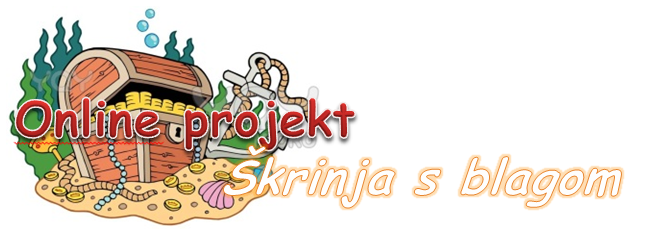 Konj oko vrata ima privezano uže od 5 metara. Staja sa sijenom leži na udaljenosti od 10 metara, a konj svejedno može doći do nje. Kako?Koji broj nedostaje?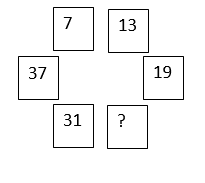 Od Ako je Tamarina kćerka, kćer moje majke, što sam ja Tamari?a) baka			c) mamab) kćer				d) Ja sam Tamara.